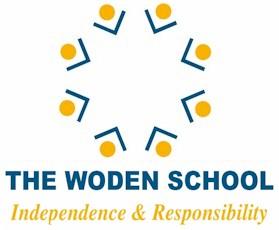 The Woden SchoolAnnual School Board Report 2020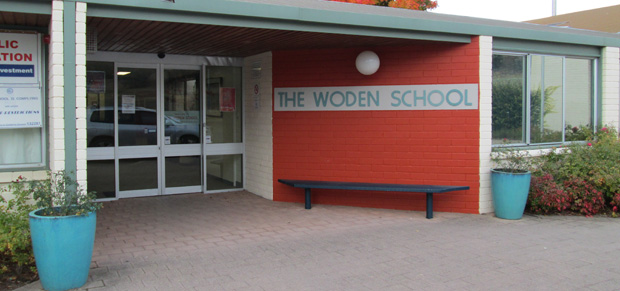 This page is intentionally left blank.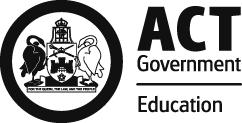 This report supports the work being done in the ACT Education Directorate, as outlined in Strategic Plan 2018-21: A Leading Learning Organisation.AccessibilityThe ACT Government is committed to making its information services, events and venues accessible to as many people as possible.If you have difficulty reading a standard document and would like to receive this publication in an alternate format, such as large print and audio, please telephone (02) 6247 4580.If English is not your first language and you require the translating and interpreting service, please telephone 13 14 50.If you are deaf or hearing impaired and require the National Relay Service, please telephone 13 36 77.© Australian Capital Territory, Canberra, 2021Material in this publication may be reproduced provided due acknowledgement is made.Reporting to the communitySchools report to communities in range of ways, including through:Annual School Board Reportsa (5-year) School Improvement Plan (formerly School Strategic Plan)annual Impact Reportsnewslettersother sources such as My School.School ContextThe Woden School is special education setting that caters for students with an intellectual disability on the southside of Canberra. Personalised learning pathways are key to achieving success for our learners. We provide highly targeted and engaging teaching and learning. Our educators know where each student is on their pathway and collaborate to develop innovative ways to extend growth in all areas of learning.Student InformationStudent enrolmentIn this reporting period there were a total of 81 students enrolled at this school.Table: Student enrolment*Source: ACT Education Directorate, Analytics and Evaluation Branch* To protect personally identifiable information any figures less than six are not reported.** Language Background Other Than EnglishSupporting attendance and managing non-attendanceACT public schools support parents and careers to meet their legal responsibilities in relation to the compulsory education requirements of the Education Act 2004. The Education Directorate’s Education Participation (Enrolment and Attendance) Policy describes its position with regard to supporting attendance and managing non-attendance. A suite of procedures supports the implementation of the policy. Please refer to https://www.education.act.gov.au/ for further details.Staff InformationTeacher qualificationsAll teachers at this school meet the professional requirements for teaching in an ACT public school. The ACT Teacher Quality Institute (TQI) specifies two main types of provision for teachers at different stages of their career, these are detailed below.Full registration is for teachers with experience working in a registered school in Australia or New Zealand who have been assessed as meeting the Proficient level of the Australian Professional Standards for Teachers.Provisional registration is for newly qualified teachers or teachers who do not have recent experience teaching in a school in Australia and New Zealand. Many teachers moving to Australia from another country apply for Provisional registration.Workforce compositionWorkforce composition for the current reporting period is provided in the following table. The data is taken from the school’s verified August staffing report. For reporting purposes, it incorporates all school staff including preschools, staff absent for a period of less than four consecutive weeks and staff replacing staff absent for more than four consecutive weeks. It does not include casuals and staff absent for a period of four consecutive weeks or longer.The Education Directorate is required to report Aboriginal and Torres Strait Islander staff figures.  As of June of the reporting period, 135 Aboriginal and Torres Strait Islander staff members were employed across the Directorate.Table: Workforce composition numbersSource: ACT Education Directorate, People and Performance BranchSchool Review and DevelopmentThe ACT Education Directorate’s Strategic Plan 2018-2021 provides the framework and strategic direction for School Improvement Plans (formerly School Strategic Plans). This is supported by the school performance and accountability framework ‘People, Practice and Performance: School Improvement in Canberra Public Schools, A Framework for Performance and Accountability’. Annually, system and school level data are used alongside the National School Improvement Tool to support targeted school improvement, high standards in student learning, innovation and best practice in ACT public schools.Our school will be reviewed in 2021.School SatisfactionSchools use a range of evidence to gain an understanding of the satisfaction levels of their parents and carers, staff and students. Annually in August/ September ACT schools undertake a survey to gain an understanding of school satisfaction at that time. This information is collected from staff, parents and from 2020 students from year 4 and above (previously year 5 and above) through an online survey. Overall SatisfactionIn this period of reporting, 83% of parents and carers and 89% of staff at this school indicated they were satisfied with the education provided by the school.Included in the survey were 16 staff, 14 parent, and 12 student items which are described as the national opinion items. These items were approved by the then Standing Council on School Education and Early Childhood (SCSEEC) for use from 2015. The following tables show the percentage of parents and carers, students and staff who agreed with each of the national opinion items at this school.Note: The overall response rate for parents and carers in ACT public schools was negatively impacted by COVID-19, dropping from 31% in 2019 to 23% in 2020.A total of 35 staff responded to the survey. Please note that not all responders answered every question.Table: Proportion of staff* in agreement with each national opinion itemSource: ACT Education Directorate, Analytics and Evaluation Branch*Proportion of those who responded to each individual survey questionA total of 6 parents responded to the survey. Please note that not all responders answered every question.Table: Proportion of parents and carers* in agreement with each national opinion itemSource: ACT Education Directorate, Analytics and Evaluation Branch*Proportion of those who responded to each individual survey questionLearning and AssessmentFinancial SummaryThe school has provided the Directorate with an end of year financial statement that was approved by the school board. Further details concerning the statement can be obtained by contacting the school. The following summary covers use of funds for operating costs and does not include expenditure in areas such as permanent salaries, buildings and major maintenance.Table: Financial SummaryVoluntary ContributionsThe funds listed were used to support the general operations of the school. The spending of voluntary contributions is in line with the approved budget for this reporting period.ReservesEndorsement PageMembers of the School BoardI approve the report, prepared in accordance with the provision of the ACT Education Act 2004, section 52.I certify that to the best of my knowledge and belief the evidence and information reported in this Annual School Board Report represents an accurate record of the Board’s operations during this reporting period.Student typeNumber of studentsGender - Male58Gender - Female23Gender - Non-binary or other0Aboriginal and Torres Strait Islander12LBOTE**10Staff employment categoryTOTALTeaching Staff: Full Time Equivalent Permanent18.16Teaching Staff: Full Time Equivalent Temporary0.80Non Teaching Staff: Full Time Equivalent26.46National opinion itemParents at this school can talk to teachers about their concerns.83Staff are well supported at this school.69Staff get quality feedback on their performance.46Student behaviour is well managed at this school.60Students at this school can talk to their teachers about their concerns.89Students feel safe at this school.86Students like being at this school.91Students’ learning needs are being met at this school.80Teachers at this school expect students to do their best.74Teachers at this school motivate students to learn.77Teachers at this school treat students fairly.83Teachers give useful feedback.62This school is well maintained.91This school looks for ways to improve.83This school takes staff opinions seriously.60This school works with parents to support students' learning.86National opinion itemI can talk to my child’s teachers about my concerns.100My child feels safe at this school.83My child is making good progress at this school.67My child likes being at this school.83My child's learning needs are being met at this school.50Student behaviour is well managed at this school.67Teachers at this school expect my child to do his or her best.83Teachers at this school give useful feedback.86Teachers at this school motivate my child to learn.67Teachers at this school treat students fairly.67This school is well maintained.83This school looks for ways to improve.83This school takes parents’ opinions seriously.67This school works with me to support my child's learning.83OutcomeProportion of studentsReceiving a year 12 or equivalent VET Certificate (without duplicates) within the school setting0.00Receiving an ACT Senior Secondary Certificate0.00Receiving an ATAR 0.00INCOMEJanuary-JuneJuly-DecemberJanuary-DecemberSelf-management funds95066.5395564.72190631.25Voluntary contributions1800.00450.002250.00Contributions & donations726.39150.90877.29Subject contributions0.009.109.10External income (including community use)1136.360.001136.36Proceeds from sale of assets1150.000.001150.00Bank Interest2176.011852.924028.93TOTAL INCOME102055.2998027.64200082.93EXPENDITUREUtilities and general overheads33226.4937104.9770331.46Cleaning345.60591.81937.41Security0.000.000.00Maintenance46048.9430045.2376094.17Administration4265.9514129.2518395.20Staffing0.000.000.00Communication2467.192691.635158.82Assets1899.090.001899.09Leases16729.1116560.8933290.00General office expenditure20910.4914467.4935377.98Educational17900.2017388.6535288.85TOTAL EXPENDITURE143793.06132979.92276772.98OPERATING RESULT-41737.77-34952.28-76690.05Actual Accumulated Funds210852.87210852.87210852.87Outstanding commitments (minus)0.000.000.00BALANCE169115.10175900.59134162.82Name and PurposeAmountExpected CompletionSchool Bus 2023 Balloon Payment $25,0002023Parent Representative(s):Wanda PeachyStella NikliasTeacher Representative(s):Taylor Jane MartinJohn BowyerBoard Chair:Deborah EadesPrincipal:James Malone2020 Board Chair Signature:Deborah EadesDate:1/8/2021Principal Signature:James MaloneDate:1/8/2021